АДМИНИСТРАЦИЯГОРОДА ФАТЕЖАПОСТАНОВЛЕНИЕот 28 апреля 2022 года № 158Об утверждении конкурсной документации открытого конкурса по отбору управляющей организации для управления многоквартирным домом №35, ул. Никитинская, расположенным на территории муниципального образования «город Фатеж» В соответствии с Жилищным кодексом Российской Федерации, Правилами проведения органом местного самоуправления открытого конкурса по отбору управляющей организации для управления многоквартирным домом, утвержденными постановлением Правительства Российской Федерации от 6 февраля 2006 года  № 75, Уставом муниципального образования «город Фатеж», Администрация города Фатежа постановляет:1. Утвердить конкурсную документацию открытого конкурса по отбору управляющей организации для управления многоквартирным  домом №35, ул. Никитинская, расположенным на территории муниципального образования «город Фатеж», согласно приложению.2. Разместить настоящее постановление на официальном сайте Администрации города Фатежа в информационно–телекоммуникационной сети «Интернет».3. Контроль за исполнением настоящего постановления оставляю за собой.4. Постановление вступает в силу со дня его подписания. Глава города Фатежа 			                                             С.М. Цуканов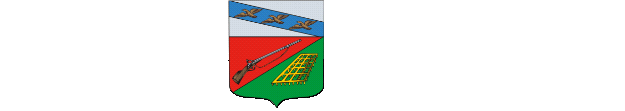 